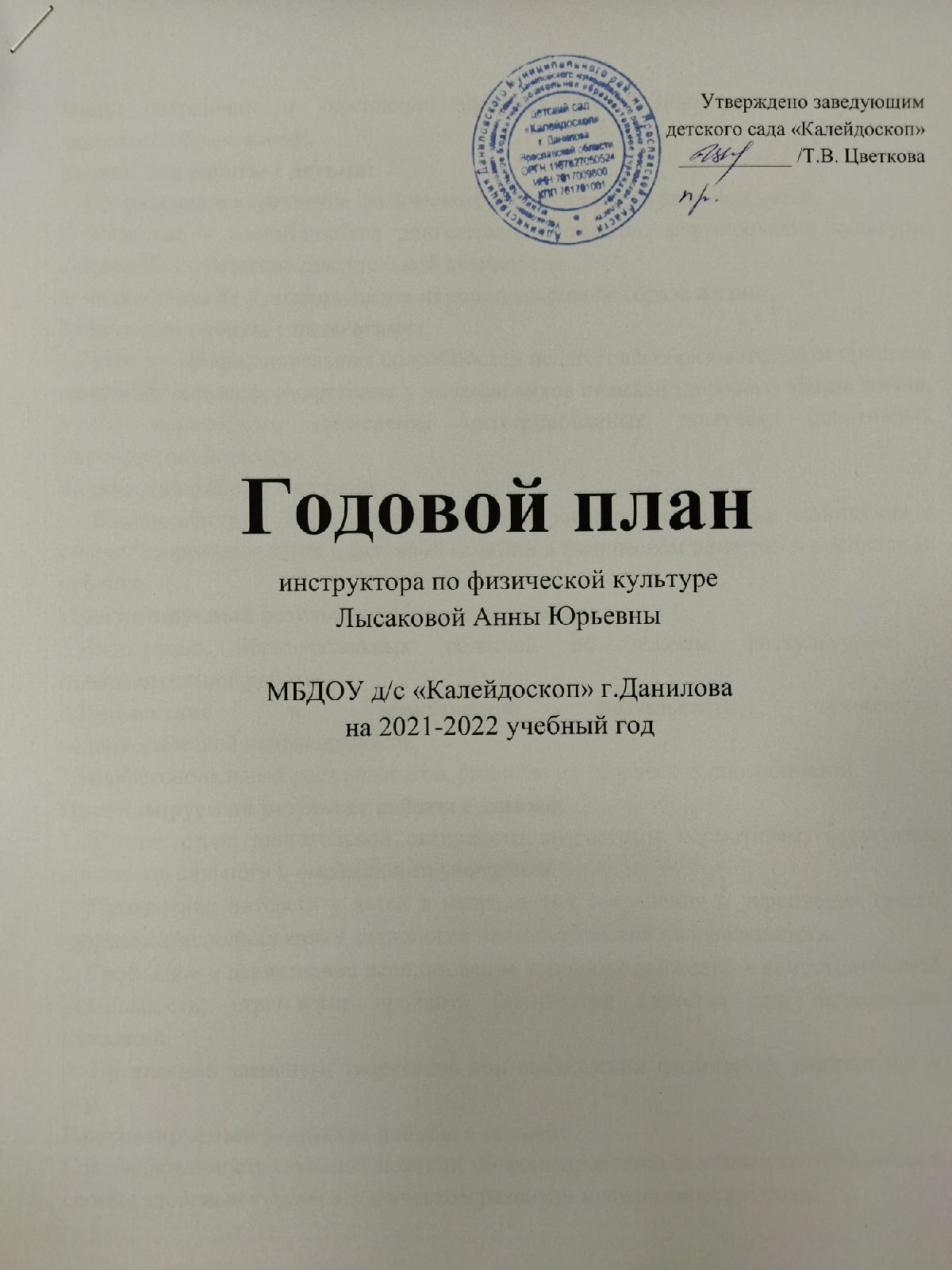 Цель: сохранение и укрепление здоровья детей, формирование привычки здорового образа жизни.Задачи для работы с детьми:1. Сохранение и укрепление физического и психического здоровья детей.2. Развитие у воспитанников двигательных навыков; формирование культуры движений; повышение двигательной активности.3. Формирование у дошкольников навыков здорового образа жизни.Задачи для работы с педагогами:1.Развитие профессиональных способностей педагогов в образовательном процессе направленных на формирование у дошкольников навыков здорового образа жизни, путём совместного проведения интегрированных занятиях, спортивных мероприятий и досугов.Задачи для работы с семьей:1. Взаимодействие ДОУ и семьи по формированию осознанного отношения к своему здоровью у детей и активной позиции в физическом развитии и воспитании ребенка.Прогнозируемый результат работы с педагогами:1.Интеграция образовательных областей по задачам физкультурно – оздоровительной работы.2.Применение в практической деятельности технологий валеологической направленности.3.Профессиональный рост педагогов, развитие их творческих способностей.Прогнозируемый результат работы с детьми:1. Соответствие двигательной активности возрастным нормативам; отсутствие признаков сильного и выраженного утомления.2. Проявление интереса у детей в направлении сохранения и укрепления своего здоровья с использованием технологий валеологической направленности.3. Свободное и вариативное использование основных движений в самостоятельной деятельности; стремление проявить физические качества при выполнении движений.4. Проявление элементов творчества при выполнении физических упражнений и игр.Прогнозируемый результат работы с семьей: Сформированность активной позиции по формированию осознанного отношения к своему здоровью у детей в физическом развитии и воспитании ребенка.Перспективный планфизкультурно-массовых мероприятийна 2021- 2022 учебный годРабота с педагогамиРабота с родителямиМероприятияВремя проведенияВремя проведенияВремя проведенияМесто проведенияУчастники(группы)ОтветственныеСентябрьСентябрьСентябрьСентябрьСентябрьСентябрьСентябрьДосуг по правилам дорожного движения 10.09.202110.09.202110.09.2021Спортивный зал«Умники» «Буквоежки» «Фантазеры»Инструктор по физической культуре, воспитателиОктябрьОктябрьОктябрьОктябрьОктябрьОктябрьОктябрьСпортивное развлечение «День здоровья»22.11.202122.11.202122.11.2021Спортивный зал«Почемучки»     «Знатоки»«Любознайки»Инструктор по физической культуре, воспитателиНоябрьНоябрьНоябрьНоябрьНоябрьНоябрьНоябрьСпртивное развлечение  «Деньнародногоединства»3.11.2020 3.11.2020 Спортивная площадка Спортивная площадка «Мечтатели»«Эрудиты»Инструктор по физической культуре, воспитателиДекабрьДекабрьДекабрьДекабрьДекабрьДекабрьДекабрьРазвлечение «Всемирный день футбола» 10.12.2021 10.12.2021 10.12.2021Спортивный зал      «Мечтатели»      «Эрудиты»Инструктор по физической культуре, воспитателиЯнварьЯнварьЯнварьЯнварьЯнварьЯнварьЯнварьРазвлечение  «Зимние игры Снеговичка»Развлечение  «Зимние игры Снеговичка»21.01.202221.01.2022Спортивная площадка«Почемучки»«Знатоки» «Любознайки»Инструктор по физической культуре, воспитателиФевральФевральФевральФевральФевральФевральФевральСпортивный праздник«ДеньзащитникаОтечества»Спортивный праздник«ДеньзащитникаОтечества»18.02.202218.02.2022Спортивный зал«Умники»«Фантазеры»Инструктор по физической культуре, воспитателиМартМартМартМартМартМартМартРазвлечение«Масленица»Развлечение«Масленица» 04.03.2022 04.03.2022Спортивный зал «Эрудиты»«Буквоежки»«Мечтатели»Инструктор по физической культуре, воспитателиАпрельАпрельАпрельАпрельАпрельАпрельАпрельДосуг «День здоровья»Досуг «День здоровья»06 .04.202207.04.202206 .04.202207.04.2022Спортивный залВсе группыИнструктор по физической культуре, воспитателиСдача норм ГТО Сдача норм ГТО Спортивный комплекс «Эрудиты» Инструктор по физической культуре, воспитателиМайМайМайМайМайМайМайПраздник «День Победы»Праздник «День Победы»05.05.202205.05.2022Спортивная площадка«Фантазеры»		«Умники»Инструктор по физической культуре, воспитатели№Содержание работыСроки1.Консультации по индивидуальной работе с детьми в целях развития физических качествВ течение года2.Организация и проведение спортивных мероприятий и досуговВ течение года3.Привлечение педагогов в образовательный  процесс на физкультурном занятии В течение года4.Консультация для педагогов  «Самомассаж как одна из форм оздоровления дошкольников» Март№Содержание работыФормы работыСроки1Наглядная информация – консультация на стендах: «Значение и организация утренней гимнастики в семье» «Внимание! Плоскостопие!» «Игровой самомассаж»КонсультацияВ течение года2Индивидуальная работа с родителямиКонсультации, беседы, показ занятийВ течение года